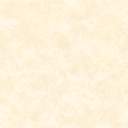 大阪府では、障がい者や高齢者をはじめ、すべての人が自らの意思で自由に移動でき、その個性と能力を発揮して社会に参加できる「福祉のまちづくり」を実現するため、「大阪府福祉のまちづくり条例（以下「条例」という。）」を制定しています。このたび、府民・事業者の皆様に条例の理念や趣旨、バリアフリー法や条例に規定する基準をご理解いただき、誰もが出かけやすいまちづくり、使いやすい施設づくりを進めていただくため、施設の設計、維持管理時の配慮事項等をまとめた「大阪府福祉のまちづくり条例ガイドライン（案）」を作成しました。つきましては、大阪府パブリックコメント手続実施要綱に基づき、以下により広く府民の皆様からのご意見等を募集いたします。留意事項をご確認いただき、「意見提出用紙」を利用の上、電子申請、郵便、ファクシミリのいずれかの方法でご意見等をお寄せください。なお、電話でのご意見等はお受けできませんので、予めご了承ください。１　募集対象項目大阪府福祉のまちづくり条例ガイドライン（案）について【参考資料】参考資料１：大阪府福祉のまちづくり条例の施行状況について参考資料２：大阪府福祉のまちづくり条例及び大阪府福祉のまちづくり条例施行規則参考資料３：高齢者、障害者等の移動等の円滑化の促進に関する法律（平成18年法律第91号）及び　　　　　　　高齢者、障害者等の移動等の円滑化の促進に関する法律施行令（平成19年政令第379号）参考資料４：大阪府福祉のまちづくり条例及び（平成４年大阪府条例第36号）及び　　　　　　　　　　大阪府福祉のまちづくり条例施行規則（平成５年１月２９日大阪府規則第５号）２　募集期間平成２８年２月３日（水曜日）から平成２８年３月２日（水曜日）まで（郵送の場合は、平成２８年３月２日（水曜日）の消印有効）３　提出方法「意見提出用紙」を利用の上、電子申請、郵便、ファクシミリのいずれかの方法で提出してください。なお、電話でのご意見等はお受けできませんので、予めご了承ください。「意見提出用紙」は下記４に記載の場所に備え付けています。《電子申請の場合》　　大阪府インターネット申請・申し込みサービスより　　https://www.shinsei.pref.osaka.lg.jp/ers/input.do?tetudukiId=○○○○○《郵便の場合》　　〒５５９－８５５５　　　大阪市住之江区南港北１－１４－１６　大阪府咲洲庁舎27階　　　大阪府住宅まちづくり部建築指導室建築企画課　福祉のまちづくり推進グループあて《ファクシミリの場合》　　FAX　０６－６２１０－９７１４　　　大阪府住宅まちづくり部建築指導室建築企画課　福祉のまちづくり推進グループあて４　閲覧方法大阪府ホームページで公表のほか、以下の場所にも資料を設置しています。・大阪府住宅まちづくり部建築指導室建築企画課（大阪府咲洲庁舎２７階）・府政情報センター（大阪府庁本館１階）５　留意事項◇個人で提出される場合は住所・氏名を、団体・グループで提出される場合は団体・グループ名、所在地を必ず明記してください。これらの情報が記載されていないものについては、受け付けることができませんのでご注意ください。◇ご意見等の内容について確認させていただく場合がありますので、連絡先（電話番号等、団体・グループの場合は担当者）を併せてご記入ください。◇氏名、住所等の連絡先については、他の目的に利用・提供しないとともに適正に管理し、これらの個人情報は公表いたしません。◇ご意見等の内容については、原則として公開いたします。公表を希望されない場合は、提出の際にその旨を記載してください。◇ご意見等は、日本語で記載してください。（日本語によって記載されたものでない場合は、日本語による翻訳文を添付してください。）６　お寄せいただいた意見等の取扱い◇提出いただいたご意見等を踏まえ、大阪府福祉のまちづくり条例ガイドラインの作成を行います。◇提出いただいたご意見等の概要とそれに対する大阪府の考え方等について、ホームページ等により一定期間公表いたします。なお、ご意見等を提出された方へは、個別に連絡はいたしませんのでご了承ください。また、類似のご意見等につきましては、まとめて公表することがあります。◇ご意見等の募集は、具体的な意見等を収集することを目的としております。賛否の結論だけを示したものや、趣旨が不明瞭なものなどについては、府の考え方をお示しできない場合があります。７　問い合わせ先大阪府　住宅まちづくり部　建築指導室　建築企画課　福祉のまちづくり推進グループ　電話　０６－６２１０－９７１７電子メールアドレス　kenchikushido-g02@sbox.pref.osaka.lg.jp